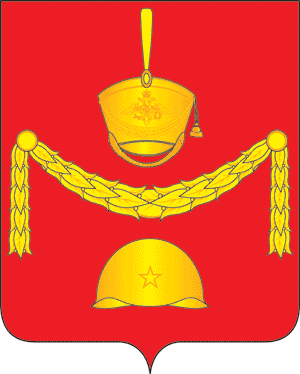 СОВЕТ ДЕПУТАТОВПОСЕЛЕНИЯ РОГОВСКОЕ В ГОРОДЕ МОСКВЕРЕШЕНИЕ           26 января 2023 года № 50/5Об утверждении состава уполномоченных  депутатов Совета депутатов  поселения Роговское для участия в работе комиссий, осуществляющих открытие работ и приемку оказанных услуг и (или) выполненных работ по капитальному ремонту общего имущества в многоквартирных домах, проведение которого обеспечивает Фонд капитального ремонта многоквартирных домов города Москвы в 2024, 2025 и 2026 годахВ соответствии с пунктом 2 статьи 1 Закона города Москвы 
от 16 декабря 2015 года № 72 «О наделении органов местного самоуправления внутригородских муниципальных образований в городе Москве отдельными полномочиями города Москвы в сфере организации и проведения капитального ремонта общего имущества в многоквартирных домах в рамках реализации региональной программы капитального ремонта общего имущества в многоквартирных домах на территории города Москвы», постановлением Правительства Москвы 
от 25 февраля 2016 года № 57- ПП «Об утверждении Порядка реализации органами местного самоуправления внутригородских муниципальных образований в городе Москве отдельного полномочия города Москвы по участию в работе комиссий, осуществляющих открытие работ и приемку оказанных услуг и (или) выполненных работ по капитальному ремонту общего имущества в многоквартирных домах», на основании уведомления Фонд капитального ремонта многоквартирных домов города Москвы от 18.01.2023 года № ФКР – 10-333/23, Совет депутатов  поселения Роговское решил:             1. Утвердить состав уполномоченных  депутатов Совета депутатов  поселения Роговское для участия в работе комиссий, осуществляющих открытие работ и приемку оказанных услуг и (или) выполненных работ по капитальному ремонту общего имущества в многоквартирных домах, проведение, которого обеспечивает Фонд капитального ремонта многоквартирных домов города Москвы в 2024, 2025 и 2026 годах. (Приложение).     2.  Направить  копию настоящего решения в Департамент капитального ремонта города Москвы и Фонд капитального ремонта многоквартирных домов города Москвы.4. Опубликовать настоящее решение в бюллетене «Московский муниципальный вестник» и разместить на официальном сайте администрации поселения Роговское.5. Контроль за выполнением настоящего решения возложить на главу поселения Роговское.Глава поселения Роговское                                                             О.А. ВдовинаПриложениек решению Совета депутатов поселения Роговское   в городе Москве                                                       от  26  января  2023 года  № 50/5Состав уполномоченных  депутатов Совета депутатов  поселения Роговское для участия в работе комиссий, осуществляющих открытие работ и приемку оказанных услуг и (или) выполненных работ по капитальному ремонту общего имущества в многоквартирных домах,проведение, которого обеспечивает Фонд капитального ремонта многоквартирных домов города Москвы в 2024, 2025 и 2026 годах№ п/пАдрес многоквартирного домаМногомандатный/одномандатный избирательный округ № 1Ф.И.О. депутата(основной состав)Ф.И.О. депутата(резервный состав)1г. Москва, пос. Роговское, п. Рогово, ул. Школьная,  д. 19, 20 Многомандатный избирательный округ №1Джурко Н.В.Неяскина М.Я.2г. Москва, пос. Роговское, п. Рогово, ул. Школьная,  д. 8Многомандатный избирательный округ №1Лушина Г.В.Вдовина О.А.3г. Москва, пос. Роговское, ул. Юбилейная, д. 16,21,22Многомандатный избирательный округ №1Андропова Д.Н.Образцова А.Н.